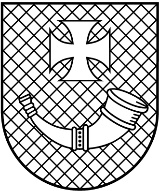 IEKŠĒJIE NOTEIKUMI2018. gada 19. septembrī							Nr.1-3/2018-5	Kārtība, kādā izglītojamo ģimenes var izteikt savus ierosinājumusvai iebildumusVentspilī                                                         Izdota saskaņā ar Izglītības likuma 57. panta 4.,5.,6.daļu                                                                               un Iesniegumu likuma 3. panta piekto daļuVispārīgie noteikumiIzglītojamo vecāku (aizbildņu) ierosinājumus vai iebildumus iesniegšanas un izskatīšanas kārtība (turpmāk – Kārtība) nosaka procedūru, kādā iestādes izglītojamo vecāki (aizbildņi) vai izglītojamie var iesniegt ierosinājumus vai iebildumus par Iestādes darbības procesa īstenošanu, kvalitātes uzlabošanu.Priekšlikumus, ierosinājumus un iebildumus var iesniegt individuāli vai grupās. Iesniegšanas kārtībaJa izglītojamo ģimenei ir ierosinājumi vai iebildumi saistībā ar izglītības iestādes darba kvalitāti, tos var iesniegt mutiski, rakstiski vai elektroniski:Izglītojamo vecākiem (aizbildņiem) ir tiesības tikties ar izglītības iestādes vadību tās noteiktajos apmeklētāju pieņemšanas laikos vai iespēju robežās jebkurā citā vēlamajā darba laikā, iepriekš piesakoties pie skolas lietvedes pa tālr. 63629937,Izglītojamo vecākiem ir tiesības izteikt savus ierosinājumus un iebildumus Izglītības iestādes plānotajos pasākumos: vecāku kopsapulcēs, klašu vecāku sapulcēs, atvērto durvju dienās, vecāku padomēs, skolas padomes sēdēs u.c.;Izglītojamiem ir tiesības ierosinājumus un iebildumus izteikt klases audzinātājai, tad, atbilstoši informācijas saturam, klases audzinātājai ir jāziņo Izglītības iestādes direktoram,  atbalsta personālam vai direktores vietniecēm, kuras pieņem lēmumu turpmākai rīcībai;Izglītojamiem ir tiesības tikties ar izglītības iestādes administrāciju individuāli, klases stundās; Izglītojamo ģimenei ir tiesības iesniegt rakstisku iesniegumu klases audzinātājai vai izglītības iestādes administrācijai norādot:      2.5.1.iesniedzēja (-u) vārdu, uzvārdu;      2.5.2. kontakttālruņa numuru un adresi;      2.5.3 lietas būtību un ierosinājuma formulējumu.       2.6. Rakstiski iesniegumu var iesniegt iesūtot pa pastu uz adresi: Saules iela 37, Ventspilī, LV-3601, elektroniski centra.sakumskola@ventspils.lv vai izmantojot skolvadības sistēmu e-klase.        2.7. Rakstiski iesniegumu ar detalizētu situācijas aprakstu vai motivētu ierosinājuma izklāstu var iesniegt skolas kancelejā, lietvedei.3. Ierosinājumu un iebildumu izskatīšanas kārtība3.1. Saņemtie iesniegumi ir jāreģistrē atsevišķā reģistrā saskaņā ar Iestādes lietvedību reglamentējošajiem dokumentiem.3.2. Iesniegumi, kas saistītas ar bērna tiesību pārkāpumiem, izskatāmas nekavējoties.3.3. Iesniegumu izskatīšanā tiek ievērota konfidencialitāte.3.4. Ierosinājumus vai iebildumu izskatīšanā var iesaistīt Iestādes struktūrvienības – pedagoģisko padomi, Skolēnu parlaments, mazās pedagoģiskās sēdes, skolas padomi, ievērojot konfidencialitāti.3.5. Iestāde atbildi pēc būtības sniedz saprātīgā terminā, ņemot vērā iesniegumā minētā jautājuma risināšanas steidzamību, bet ne vēlāk kā viena mēneša laikā no iesnieguma saņemšanas.4. Noslēguma jautājumi4.1. Kārtība ir maināma, papildināma vai atceļama atbilstoši izmainām normatīvajos dokumentos, kā arī pēc motivētiem Skolas pedagoģiskās padomes vai vecāku padomes priekšlikumiem.4.2. Ar augstāk minēto kārtību tiek iepazīstināti4.2.1. vecāki mācību gada sākuma klašu vecāku sapulcēs;4.2.2 izglītojamie mācību gada sākuma klases audzinātāja stundās.Saskaņots Izglītības iestādes vadības grupas sanāksmē 18.09.2018., protokols Nr.4Ventspils Centra sākumskolas direktores p.i.:									L.Biezbārde